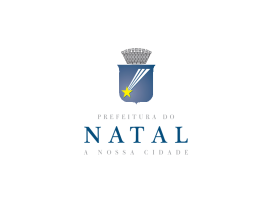 CHAMADA PÚBLICA PARA CREDENCIAMENTO E SELEÇÃO DE BANDAS DE FREVO PARA COMPOSIÇÃO DA PROGRAMAÇÃO DO CARNAVAL MULTICULTURAL DE NATAL 2017CHAMADA PÚBLICA PARA CREDENCIAMENTO E SELEÇÃO DE BANDAS DE FREVO PARA COMPOSIÇÃO DA PROGRAMAÇÃO DO CARNAVAL MULTICULTURAL DE NATAL 2017CHAMADA PÚBLICA PARA CREDENCIAMENTO E SELEÇÃO DE BANDAS DE FREVO PARA COMPOSIÇÃO DA PROGRAMAÇÃO DO CARNAVAL MULTICULTURAL DE NATAL 2017CHAMADA PÚBLICA PARA CREDENCIAMENTO E SELEÇÃO DE BANDAS DE FREVO PARA COMPOSIÇÃO DA PROGRAMAÇÃO DO CARNAVAL MULTICULTURAL DE NATAL 2017CHAMADA PÚBLICA PARA CREDENCIAMENTO E SELEÇÃO DE BANDAS DE FREVO PARA COMPOSIÇÃO DA PROGRAMAÇÃO DO CARNAVAL MULTICULTURAL DE NATAL 2017CHAMADA PÚBLICA PARA CREDENCIAMENTO E SELEÇÃO DE BANDAS DE FREVO PARA COMPOSIÇÃO DA PROGRAMAÇÃO DO CARNAVAL MULTICULTURAL DE NATAL 2017CHAMADA PÚBLICA PARA CREDENCIAMENTO E SELEÇÃO DE BANDAS DE FREVO PARA COMPOSIÇÃO DA PROGRAMAÇÃO DO CARNAVAL MULTICULTURAL DE NATAL 2017CHAMADA PÚBLICA PARA CREDENCIAMENTO E SELEÇÃO DE BANDAS DE FREVO PARA COMPOSIÇÃO DA PROGRAMAÇÃO DO CARNAVAL MULTICULTURAL DE NATAL 2017Anexo IIAnexo IIIDENTIFICAÇÃO ARTÍSTICAIDENTIFICAÇÃO ARTÍSTICAIDENTIFICAÇÃO ARTÍSTICAIDENTIFICAÇÃO ARTÍSTICAIDENTIFICAÇÃO ARTÍSTICAIDENTIFICAÇÃO ARTÍSTICAIDENTIFICAÇÃO ARTÍSTICAIDENTIFICAÇÃO ARTÍSTICAIDENTIFICAÇÃO ARTÍSTICAIDENTIFICAÇÃO ARTÍSTICAIDENTIFICAÇÃO ARTÍSTICANome do Maestro/RepresentanteNome do Maestro/RepresentanteNome da Banda de FrevoNome da Banda de FrevoTelefone Telefone Email Categoria da Banda de Frevo(componentes)Assinalar com (X)Categoria da Banda de Frevo(componentes)Assinalar com (X)1326405252ATRAÇÃO (Apresente uma síntese do que pretende realizar)DESCRIÇÃO DA ATRAÇÃO (Apresente uma síntese do que pretende realizar)FICHA TÉCNICA (Indique a relação dos músicos integrantes da Banda de Frevo)FICHA TÉCNICA (Indique a relação dos músicos integrantes da Banda de Frevo)FICHA TÉCNICA (Indique a relação dos músicos integrantes da Banda de Frevo)FICHA TÉCNICA (Indique a relação dos músicos integrantes da Banda de Frevo)NºNOMEFUNÇÃOCPF01020304050607080910PROPOSTA DE REPERTÓRIO (Indicação de autor de cada música, com minutagem).DATA/LOCALNOME COMPLETOASSINATURA